Аддитивные технологииИзделия из жаростойких сплавов, ИЗГОТОВЛЕННЫЕ МЕТОДОМ СЕЛЕКТИВНОГО лазерного СПЛАВЛЕНИЯОбщие технические условияНастоящий проект стандарта не подлежит применению до его утвержденияМоскваСтандартинформ202_ гПредисловие1 РАЗРАБОТАН Федеральным государственным унитарным предприятием «Всероссийский научно-исследовательский институт авиационных материалов»2 ВНЕСЕН Техническим комитетом по стандартизации ТК 182 «Аддитивные технологии»3 УТВЕРЖДЕН И ВВЕДЕН В ДЕЙСТВИЕ Приказом Федерального агентства по техническому регулированию и метрологии от __ __________ 20__ г. № __________4 ВВЕДЕН ВПЕРВЫЕПравила применения настоящего стандарта установлены в статье 26 Федерального закона от 29 июня 2015 г. N 162-ФЗ "О стандартизации в Российской Федерации".  Информация об изменениях к настоящему стандарту публикуется в ежегодном (по состоянию на 1 января текущего года) информационном указателе "Национальные стандарты", а официальный текст изменений и поправок - в ежемесячном информационном указателе "Национальные стандарты". В случае пересмотра (замены) или отмены настоящего стандарта соответствующее уведомление будет опубликовано в ближайшем выпуске ежемесячного информационного указателя "Национальные стандарты". Соответствующая информация, уведомление и тексты размещаются также в информационной системе общего пользования - на официальном сайте федерального органа исполнительной власти в сфере стандартизации в сети Интернет (www.gost.ru)Стандартинформ, 20__Настоящий стандарт не может быть полностью или частично воспроизведен, тиражирован и распространен в качестве официального издания без разрешения Федерального агентства по техническому регулированию и метрологии.СодержаниеАддитивные технологииИзделия из жаростойких сплавов на основе 
никеля, ИЗГОТОВЛЕННЫЕ МЕТОДОМ СЕЛЕКТИВНОГО лазерного СПЛАВЛЕНИЯДата введения – 20__-__-__1 Область примененияНастоящий стандарт распространяется на изделия из жаростойких сплавов на основе никеля марок ВЖ159, ВЖ171, ЭП648, изготовленные методом селективного лазерного сплавления и предназначенные для использования в авиационной и ракетно-космической технике, судостроении, машиностроении, энергетической, атомной и других отраслях промышленности.Настоящий стандарт может быть использован при разработке нормативной или технической документации (далее - НД) на конкретный вид изделий.2 Нормативные ссылкиВ настоящем стандарте использованы нормативные ссылки на следующие стандарты:ГОСТ 15150 Машины, приборы и другие технические изделия. Исполнения для различных климатических районов. Категории, условия эксплуатации, хранения и транспортирования в части воздействия климатических факторов внешней среды.  ГОСТ 9.909-86 Единая система защиты от коррозии и старения. Металлы, сплавы, покрытия металлические и неметаллические неорганические. Методы испытаний на климатических испытательных станцияхГОСТ 25.502-79 Расчеты и испытания на прочность в машиностроении. Методы механических испытаний металлов. Методы испытаний на усталостьГОСТ 25.503-97 Расчеты и испытания на прочность. Методы механических испытаний металлов. Метод испытания на сжатиеГОСТ 25.506-85 Расчеты и испытания на прочность. Методы механических испытаний металлов. Определение характеристик трещиностойкости (вязкости разрушения) при статическом нагруженииГОСТ 1497-84 (ИСО 6892-84) Металлы. Методы испытаний на растяжениеГОСТ 2789-73 Шероховатость поверхности. Параметры и характеристикиГОСТ 2999-75 Металлы и сплавы. Метод измерения твердости по ВиккерсуГОСТ 3248-81 Металлы. Метод испытания на ползучестьГОСТ 3565-80 Металлы. Метод испытания на кручениеГОСТ 6130-71 Металлы. Методы определения жаростойкостиГОСТ 9012-59 (ИСО 410-82, ИСО 6506-81)  Металлы. Метод измерения твердости по БринеллюГОСТ 9013-59 (ИСО 6508-86) Металлы. Метод измерения твердости по РоквеллуГОСТ 9454-78 Металлы. Метод испытания на ударный изгиб при пониженных, комнатной и повышенных температурахГОСТ 9651-84 (ИСО 783-89) Металлы. Методы испытаний на растяжение при повышенных температурахГОСТ 10145-81 Металлы. Метод испытания на длительную прочностьГОСТ 11150-84 Металлы. Методы испытания на растяжение при пониженных температурахГОСТ 14019-2003 (ИСО 7438:1985) Материалы металлические. Метод испытания на изгибГОСТ 19300-86 Средства измерений шероховатости поверхности профильным методом. Профилографы-профилометры контактные. Типы и основные параметрыГОСТ 29095-91 Сплавы и порошки жаропрочные, коррозионно-стойкие, прецизионные на основе никеля. Методы определения железаГОСТ 6689.2-92 Никель, сплавы никелевые и медно-никелевые. Методы определения никеляГОСТ 6689.14-92 Никель, сплавы никелевые и медно-никелевые. Методы определения хромаГОСТ 6689.9-92 Никель, сплавы никелевые и медно-никелевые. Методы определения кобальтаГОСТ 6689.6-92 Никель, сплавы никелевые и медно-никелевые. Методы определения марганцаГОСТ 6689.7-92 Никель, сплавы никелевые и медно-никелевые. Методы определения кремнияГОСТ 6689.8-92 Никель, сплавы никелевые и медно-никелевые. Методы определения алюминияГОСТ 6689.11-92 Никель, сплавы никелевые и медно-никелевые. Метод определения вольфрамаГОСТ 6689.19-92 Никель, сплавы никелевые и медно-никелевые. Методы определения фосфораГОСТ Р 51013-97 Сплавы жаропрочные, коррозионностойкие, прецизионные на основе никеля. Методы определения титанаГОСТ 24018.7-91 Сплавы жаропрочные на никелевой основе. Методы определения углеродаГОСТ 24018.8-91 Сплавы жаропрочные на никелевой основе. Методы определения серыГОСТ 17745-90 Стали и сплавы. Методы определения газовГОСТ 12361-2002 Стали легированные и высоколегированные. Методы определения ниобияГОСТ 12354-81 Стали легированные и высоколегированные. Методы определения молибденаГОСТ 20018-74 (ИСО 3369-75) Сплавы твердые спеченные. Метод определение плотностиГОСТ 22706-77 Металлы. Метод испытания на растяжение при температурах от минус 100 до минус 269 ºСГОСТ 23170 Упаковка для изделий машиностроения. Общие требованияГОСТ 24054-80 Изделия машиностроения и приборостроения. Методы испытаний на герметичность. Общие требованияГОСТ 24231-80 Цветные металлы и сплавы. Общие требования к отбору и подготовке проб для химического анализаГОСТ 25142-82 Шероховатость поверхности. Термины и определенияГОСТ 25947-83 Сплавы твердые спеченные. Метод определения удельного электрического сопротивленияГОСТ Р 8.568-97 Государственная система обеспечения единства измерений. Аттестация испытательного оборудования. Основные положенияГОСТ Р 51780-2001 Контроль неразрушающий. Методы и средства испытаний на герметичность. Порядок и критерии выбораГОСТ Р 57558-2017 (ISO/ASTM 52900:2015) Аддитивные технологические процессы. Базовые принципы. Часть 1. Термины и определенияГОСТ Р 57586-2017 Изделия, полученные методом аддитивных технологических процессов. Общие требованияГОСТ Р 57587-2017 Изделия, полученные методом аддитивных технологических процессов. Методы контроля и испытанийГОСТ Р 57592—2017 Изделия, полученные методом аддитивных технологических процессов. Термины и определенияГОСТ Р 58419-2019 Изделия из титановых сплавов, изготовленные методом селективного электронно-лучевого сплавления. Общие технические условия.ГОСТ 5272 Коррозия металлов. Термины. ГОСТ Р 56474 Системы космические. Контроль неразрушающий физико-механических свойств материалов и покрытий космической техники методом динамического индентирования. Примечание - При пользовании настоящим стандартом целесообразно проверить действие ссылочных документов в информационной системе общего пользования - на официальном сайте федерального органа исполнительной власти в сфере стандартизации в сети Интернет или по ежегодному информационному указателю "Национальные стандарты", который опубликован по состоянию на 1 января текущего года, и по выпускам ежемесячного информационного указателя "Национальные стандарты" за текущий год. Если заменен ссылочный документ, на который дана недатированная ссылка, то рекомендуется использовать действующую версию этого документа с учетом всех внесенных в данную версию изменений. Если заменен ссылочный документ, на который дана датированная ссылка, то рекомендуется использовать версию этого документа с указанным выше годом утверждения (принятия). Если после утверждения настоящего документа в ссылочный документ, на который дана датированная ссылка, внесено изменение, затрагивающее положение, на которое дана ссылка, то это положение рекомендуется применять без учета данного изменения. Если ссылочный документ отменен без замены, то положение, в котором дана ссылка на него, рекомендуется применять в части, не затрагивающей эту ссылку.3 Термины и определенияВ настоящем стандарте применены термины с соответствующими определениями: 3.1 селективное лазерное сплавление: Разновидность процесса синтеза на подложке, в ходе которого изготовление деталей осуществляется путем послойного избирательного сплавления частиц металлического порошка лазерным лучом в среде защитного газа.3.2 изделие: по ГОСТ Р 57911.3.3 образец-свидетель: по ГОСТ Р ост 58419.3.4 шероховатость поверхности: по ГОСТ 25142.3.5 пористость: по ГОСТ Р 57558.3.6 трещина: по ГОСТ Р ИСО 6520-1.3.7 несплавление: по ГОСТ Р 58419.3.8 смещение слоя(ев): искажение поверхности заготовки детали, выра-жающееся в смещении слоя(ев) от исходной 3D-модели, видимое невооруженным взглядом на всех деталях и образцах, синтезированных на одной платформе построения.3.9 временное сопротивление (предел прочности): по ГОСТ 1497-84.3.10 ударная вязкость: по ГОСТ 9454-78.3.11 вязкость разрушения (трещиностойкость): по ГОСТ 25.506.3.12 предел выносливости: по ГОСТ 23207.3.13 предел длительной прочности: по ГОСТ 10145.3.14 предел ползучести: по ГОСТ 3248.3.15 жаростойкость: по ГОСТ 5272.3.16 коррозионная стойкость: по ГОСТ 5272.4 Технические требования4.1 Изделия должны соответствовать требованиям настоящего стандарта, ГОСТ Р 57586, конструкторской документации, согласованной изготовителем и потребителем, и изготавливаться по технологической документации, утвержденной в установленном порядке.4.2 Изделия должны быть изготовлены методом СЛС из порошкового материала, состав и свойства которого соответствуют техническим условиям или иной нормативной документации на данный вид материала.4.3 Химический состав материала изделий должен соответствовать требования таблицы 1.4.4 Поверхность изделия должна быть зачищена от порошкового материала и структур поддержек. На поверхности изделия не допускаются трещины, расслоения, загрязнения, смещения слоев. По согласованию с потребителем изделие может подвергаться механической обработке. 4.5 Механические свойства материала изделий, определяемые на образцах-свидетелях, должны соответствовать требованиям таблицы 2.4.6 Прочие характеристики изделий указываются в технологической документации, утвержденной в установленном порядке. Номенклатура характеристик изделий должна в полной мере отражать их основные свойства. Общий перечень характеристик, определяющих качество изделий, представлен в таблице 3.Таблица 1 – Химический состав материала изделийТаблица 2 – Механические свойства материала изделийТаблица 3 – Номенклатура показателей качества изделий4.7 При разработке конструкторской документации (технических условий) и других НД на конкретный вид изделий перечень необходимых характеристик определяется с учетом функционального назначения, конструктивного исполнения, материала и условий эксплуатации изделия. При необходимости представленный перечень показателей качества изделий может быть дополнен другими характеристиками.4.8 Контроль показателей качества изделий должен проводиться по стандартизованным или аттестованным в установленном порядке методикам. В случае отсутствия стандартизированных методов испытаний, определение необходимых характеристик проводится по НД изготовителя. Все нестандартные методы определения показателей качества должны быть согласованы с потребителем.4.9 Значения показателей, установленные в конструкторской документации, технических условиях и других НД на конкретный вид изделий, не должны противоречить требованиям межгосударственных и национальных стандартов, распространяющихся на данную продукцию.5 Комплектность5.1 В комплект поставки входит партия изделий, которая должна быть оформлена одним документом о качестве (паспорт, сертификат и др.). По согласованию с потребителем комплект поставки может быть дополнен: - образцами-свидетелями;- другими сопроводительными документами.5.2 Правила оформления документа о качестве устанавливается НД, принятой в организации-изготовителе.5.3 В случае отсутствия НД на оформление документа о качестве следует указывать:- наименование и обозначение изделия по конструкторской документации;- номер партии;- количество единиц в партии;- массу партии (нетто);- дату изготовления;- наименование организации-изготовителя и/или товарный знак;- адрес организации-изготовителя;- основные показатели качества изделия;- гарантийные обязательства;- свидетельство о приёмке;- штамп отдела технического контроля (контроля качества) организации-изготовителя.5.4 При необходимости в документе о качестве могут быть указаны дополнительные сведения об изделии.6 Правила приемки6.1 За партию принимаются изделия и образцы-свидетели (при необходимости), изготовленные из одного сырья по одной технологической документации .6.2 Контроль качества поверхности, формы и геометрических размеров изделий, а также выявление несплошностей в их объеме проводится для каждой единицы изделия. Остальные показатели качества контролируются путем испытаний образцов-свидетелей.6.3 Количество образцов-свидетелей должно быть достаточным для проведения всех видов испытаний, предусмотренных в НД на конкретный вид изделий. Если в НД отсутствуют указания о количестве образцов-свидетелей, необходимых для проведения испытаний, то количество образцов-свидетелей на каждый вид испытаний согласовывается с потребителем.Требования к образцам-свидетелям устанавливаются в НД на конкретный вид изделий. 6.4 Организация-изготовитель должна проводить приемо-сдаточные, периодические и типовые испытания по ГОСТ 15.309 6.5 Порядок проведения приемо-сдаточных, периодических и типовых испытаний должен быть указан в НД на конкретный вид изделий. 6.6 Периодические испытания проводятся не реже одного раза в год для контроля стабильности качества изделий.При положительных результатах приемо-сдаточных испытаний, полученных в течение одного года, допускается периодические испытания не проводить (засчитывать результаты приемо-сдаточных как периодические). 6.8 Типовые испытания проводят при изменении режимов технологического процесса изготовления изделий, смены поставщиков сырья и других изменениях в технологическом процессе изготовления изделий.6.9 При получении неудовлетворительных результатов приёмо-сдаточных испытаний хотя бы по одному из показателей, проводят повторное испытание на удвоенном количестве проб, взятых из той же партии. Данное требование не распространяется на показатели 2.1-2.3, 3.1 и 3.2 таблицы 3.6.10 В случае повторных неудовлетворительных приёмо-сдаточных испытаний вся партия изделий бракуется и направляется в изолятор брака до принятия решения о дальнейшем использовании.6.10 При проведении приёмо-сдаточных, периодических и типовых испытаний изготовитель может привлекать организации, испытательные лаборатории (центры), которые аккредитованы на данные виды испытаний.7 Методы контроля7.1 Контроль химического состава материала изделия проводится на образцах-свидетелях. Отбор и подготовку проб для определения химического состава изделий проводят по ГОСТ 24231.Химический состав сплавов определяют химическими методами по ГОСТ 6689.2, ГОСТ 6689.14, ГОСТ 6689.9, ГОСТ 6689.6, ГОСТ 6689.7, ГОСТ 6689.8, ГОСТ 6689.11, ГОСТ 6689.11, ГОСТ 29095, ГОСТ Р 51013, ГОСТ 12361, ГОСТ 12354 и по НД.Содержание азота и кислорода определяют по ГОСТ 17745. Содержание углерода определяют по ГОСТ 24018.7. Содержание серы определяют по ГОСТ 24018.8.7.2 Внешний вид и цвет изделия контролируют визуально или с применением лупы 4-8Х увеличения, предусмотренной в стандарте или технических условиях на конкретный вид изделия.Шероховатость поверхности измеряют оптическими контрольно-измерительными приборами, профилометрами-профилографами ГОСТ 19300 в соответствии НД. Допускается измерение шероховатости на образце-свидетеле. Параметры и характеристики шероховатости – по ГОСТ 2789.7.3 Контроль геометрических размеров и отклонений формы осуществляется с помощью универсальных и специальных средств измерения. В случае невозможности осуществления контроля универсальными средствами измерений допускается контроль по НД изготовителя с использованием координатно-измерительных машин.7.4 Контроль микроструктуры проводят на образцах-свидетелях методом оптической или электронной микроскопии по НД изготовителя. Шлифы для структурных исследований изготавливают в продольном и поперечном сечениях образца-свидетеля.Контроль фазового состава осуществляют на образцах-свидетелях методом рентгеноструктурного фазового анализа по НД изготовителя.7.5 Контроль изделий на наличие внутренних дефектов в виде пористости, трещин и несплавлений проводят методами неразрушающего контроля изделий по ГОСТ Р 57587 и иной НД. Конкретные методы и объем неразрушающего контроля устанавливается, исходя из конструкции изделия, и согласовывается с потребителем.7.6 Контроль физических свойств материала изделия проводят на образцах-свидетелях по ГОСТ 20018, ГОСТ 1497, ГОСТ 25947 и иной НД.7.7 Контроль механических свойств изделий проводят на образцах-свидетелях по ГОСТ 9012, ГОСТ 9013, ГОСТ 2999, ГОСТ 1497, ГОСТ 9651, ГОСТ 11150, ГОСТ 22706, ГОСТ 25.503, ГОСТ 14019, ГОСТ 3565, ГОСТ 9454, ГОСТ 25.506, ГОСТ 25.502, ГОСТ 10145, ГОСТ 3248 и иной НД. Допускается по согласованию с потребителем контроль твердости и модуля упругости (модуля Юнга) проводить по ГОСТ Р 56474.7.8 Контроль эксплуатационных свойств проводят на образцах-свидетелях по ГОСТ 9.909, ГОСТ 6130, ГОСТ 24054, ГОСТ Р 51780 или иной НД, согласованной с потребителем.7.9 Средства измерений, используемые при проведении испытаний в пунктах 7.1-7.8, должны быть поверены в соответствии с порядком [1], испытательное оборудование аттестовано по ГОСТ 8.568, методики (методы) измерений – по ГОСТ Р 8.563.8 Маркировка, упаковка, транспортирование и хранение8.1 Каждое изделие должно иметь маркировку (клеймо, бирку или др.) в соответствии с НД на конкретный вид изделий.8.2 Упаковка изделий должна осуществляться в потребительскую тару в соответствии с НД на конкретный вид изделий.8.3 Маркировка потребительской тары – по ГОСТ 14192. Дополнительные требования устанавливаются в НД на конкретный вид изделий.8.4 Транспортирование изделий проводят всеми видами крытого транспорта в соответствии с правилами перевозки грузов на данном виде транспорта.8.5 Условия транспортирования и хранения изделий должны обеспечивать сохранность качества изделий, предохранять их от загрязнения, механических повреждений и деформации согласно требованиям ГОСТ 15150 и ГОСТ 23170. 9 Гарантии изготовителя9.1 Изготовитель должен гарантировать соответствие изделий требованиям настоящего стандарта при соблюдении правил транспортирования и хранения.9.2 Гарантийный срок хранения установлен в НД на конкретный вид изделий.Библиография[1] Порядок проведения поверки средств измерений, требования к знаку поверки и содержанию свидетельства о поверке (утвержден приказом Минпромторга России от 2 июля 2015 г. №1815)УДК	                     ОКС 01.110; 03.120.10; 77.120.40;                            ОКП Ключевые слова: аддитивные технологии, жаростойкие сплавы, селективное лазерное сплавление; общие технические условияФЕДЕРАЛЬНОЕ АГЕНТСТВО ПО ТЕХНИЧЕСКОМУ РЕГУЛИРОВАНИЮ И МЕТРОЛОГИИИ ФЕДЕРАЛЬНОЕ АГЕНТСТВО ПО ТЕХНИЧЕСКОМУ РЕГУЛИРОВАНИЮ И МЕТРОЛОГИИИ ФЕДЕРАЛЬНОЕ АГЕНТСТВО ПО ТЕХНИЧЕСКОМУ РЕГУЛИРОВАНИЮ И МЕТРОЛОГИИИ 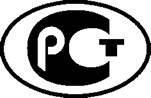 НАЦИОНАЛЬНЫЙСТАНДАРТРОССИЙСКОЙФЕДЕРАЦИИ ГОСТ Р(проект,первая редакция)1Область применения……………………………………………………………….....2Нормативные ссылки………………………………………………………………….3Термины и определения………………………..…………………………………....4Технические требования……………………………………………………………..5Комплектность………………………………………………………………………….6Правила приемки………………………………………………………………………7Методы контроля………………………………………………………………………8Маркировка, упаковка, транспортирование и хранение………………………..9Гарантии изготовителя………………………………………………………………..НАЦИОНАЛЬНЫЙ СТАНДАРТ РОССИЙСКОЙ ФЕДЕРАЦИИОбщие технические условияМатериалМассовая доля элементов, %Массовая доля элементов, %Массовая доля элементов, %Массовая доля элементов, %Массовая доля элементов, %Массовая доля элементов, %Массовая доля элементов, %Массовая доля элементов, %Массовая доля элементов, %Массовая доля элементов, %Массовая доля элементов, %Массовая доля элементов, %Массовая доля элементов, %Массовая доля элементов, %Массовая доля элементов, %Массовая доля элементов, %Массовая доля элементов, %МатериалNiСоCrAlTiNbMoWCONSFeSiPMnB*ЭП648-ПСОсн.-32,0 - 35,00,5 - 1,10,5 - 1,10,5 - 1,12,3 - 3,34,3 - 5,3≤ 0,10≤ 0,015≤ 0,03≤ 0,005≤ 0,5≤ 0,20,008ВЖ159-ПСОсн.-25,0 -27,01,25 - 1,55–2,7 - 3,47,0 - 7,8–0,04 - 0,08≤ 0,015≤ 0,030≤ 0,013≤ 0,5≤ 0,2≤ 0,013≤ 0,50,005ВЖ171-ПС27,3 - 35,026,0 - 30,026,0 - 29,0-1,8 - 2,2-0,8 - 1,29,7 - 10,30,01 - 0,04≤ 0,01≤ 0,013≤ 0,5≤ 0,2≤ 0,013≤ 0,50,003* - Бор вводится по расчету и химическим анализом не определяется* - Бор вводится по расчету и химическим анализом не определяется* - Бор вводится по расчету и химическим анализом не определяется* - Бор вводится по расчету и химическим анализом не определяется* - Бор вводится по расчету и химическим анализом не определяется* - Бор вводится по расчету и химическим анализом не определяется* - Бор вводится по расчету и химическим анализом не определяется* - Бор вводится по расчету и химическим анализом не определяется* - Бор вводится по расчету и химическим анализом не определяется* - Бор вводится по расчету и химическим анализом не определяется* - Бор вводится по расчету и химическим анализом не определяется* - Бор вводится по расчету и химическим анализом не определяется* - Бор вводится по расчету и химическим анализом не определяется* - Бор вводится по расчету и химическим анализом не определяется* - Бор вводится по расчету и химическим анализом не определяется* - Бор вводится по расчету и химическим анализом не определяется* - Бор вводится по расчету и химическим анализом не определяется№ п/пМарка материалаРежим термической обработки контрольных образцовМеханические свойства при комнатной температуре, не менееМеханические свойства при комнатной температуре, не менееМеханические свойства при комнатной температуре, не менееПри испытании на длительную прочностьПри испытании на длительную прочностьПри испытании на длительную прочность№ п/пМарка материалаРежим термической обработки контрольных образцовВременное сопротивление в, МПа (кгс/мм2)Относительноеудлинение, , %Ударная вязкость, KCU, Дж/см2Температура испытания, СПостоянно приложенное напряжение, Н/мм2 (кгс/мм2)Время до разрушения в часах, не менее1ЭП648-ПСГИП+ТО (по НД)10502245800127 (13)1002ВЖ159-ПСТО (по НД)1100 (112)2035800176 (18)1003ВЖ171-ПСГИП (по НД)Не более 100040----3ВЖ171-ПСГИП+ХТО (по НД)115015-100049 (5) 100НазначениеНаименование показателяМетод контроля1 Контроль химического состава материала изделия1.1 Химический состав По ГОСТ 6689.2-92,ГОСТ 6689.6-9 92,ГОСТ 6689.11-92,ГОСТ 6689.14-92,ГОСТ 6689.19-92,ГОСТ Р 51013-97,ГОСТ 24018.7-8-91,ГОСТ 17745-90,ГОСТ 29095-91,ГОСТ 12361-2002,ГОСТ 12354-81,НТД2 Контроль качества поверхности изделия2.1 Внешний видПо НТД2 Контроль качества поверхности изделия2.2 ЦветПо НТД2 Контроль качества поверхности изделия2.3 ШероховатостьПо НТД3 Контроль формы и размеров изделия3.1 ФормаПо НТД3 Контроль формы и размеров изделия3.2 Геометрические размерыПо НТД4 Контроль микроструктуры и фазового состава4.1 МикроструктураПо НТД4 Контроль микроструктуры и фазового состава4.2 Фазовый составПо НТД5 Выявление несплошностей в объеме изделия5.1 ПористостьПо ГОСТ Р 57587;      НТД5 Выявление несплошностей в объеме изделия5.2 ТрещиныПо ГОСТ Р 57587;      НТД5 Выявление несплошностей в объеме изделия5.3 НесплавленияПо ГОСТ Р 57587;      НТД6 Контроль физических свойств материала изделия6.1 ПлотностьПо ГОСТ 200186 Контроль физических свойств материала изделия6.3 Термический коэффициент линейного расширенияПо НТДПродолжение таблицы 3Продолжение таблицы 3Продолжение таблицы 3НазначениеНаименование показателяМетод контроля6 Контроль физических свойств материала изделия6.4 Коэффициент теплопроводностиПо НТД6 Контроль физических свойств материала изделия6.5 Удельная теплоёмкостьПо НТД6 Контроль физических свойств материала изделия6.6 Удельное электрическое сопротивлениеПо ГОСТ 25947;6 Контроль физических свойств материала изделия6.6 Удельное электрическое сопротивление      НТД7 Контроль механических свойств7.1 ТвердостьПо ГОСТ 9012;7 Контроль механических свойств7.1 Твердость      ГОСТ 9013;7 Контроль механических свойств7.1 Твердость      ГОСТ 29997 Контроль механических свойств7.2 Предел прочности при растяженииПо ГОСТ 1497;7 Контроль механических свойств7.2 Предел прочности при растяжении      ГОСТ 9651;7 Контроль механических свойств7.2 Предел прочности при растяжении      ГОСТ 11150;7 Контроль механических свойств7.2 Предел прочности при растяжении      ГОСТ 227067 Контроль механических свойств7.3 Предел прочности при сжатииПо ГОСТ 25.5037 Контроль механических свойств7.4 Предел прочности при изгибеПо ГОСТ 140197 Контроль механических свойств7.5 Предел прочности при крученииПо ГОСТ 35657 Контроль механических свойств7.6 Ударная вязкостьПо ГОСТ 94547 Контроль механических свойств7.7 Вязкость разрушенияПо ГОСТ 25.5067 Контроль механических свойств7.8 Предел выносливостиПо ГОСТ 25.5027 Контроль механических свойств7.9 Предел длительной прочностиПо ГОСТ 101457 Контроль механических свойств7.10 Предел ползучестиПо ГОСТ 32487 Контроль механических свойств7.11 Модуль упругости (модуль Юнга)По ГОСТ 14978 Контроль эксплуатационных свойств8.1 ЖаростойкостьПо ГОСТ 61308 Контроль эксплуатационных свойств8.2 Коррозионная стойкостьПо ГОСТ 9.9098 Контроль эксплуатационных свойств8.3 ГерметичностьПо ГОСТ 24054;      ГОСТ Р 51780      НТДРуководитель организации-разработчикаРуководитель организации-разработчикаРуководитель организации-разработчикаРуководитель организации-разработчикаФГУП «ВИАМ»ФГУП «ВИАМ»ФГУП «ВИАМ»ФГУП «ВИАМ»наименование организациинаименование организациинаименование организациинаименование организациидолжностьличная подписьличная подписьинициалы, фамилияРуководитель разработкиНачальник сектораЕвгенов А.Г.должностьличная подписьличная подписьинициалы, фамилияИсполнительВед. инженерМазалов И.С.должностьличная подписьличная подписьинициалы, фамилия